Funding for this conference was made possible, in part, by the Food and Drug Administration through grant 1R13FD004750-01, views expressed in written conference materials or publications and by any speakers and moderators do not necessarily reflect the official policies of the Department of Health and Human Services, nor does any mention of trade names, commercial practices, or organization imply endorsement by the United States Government.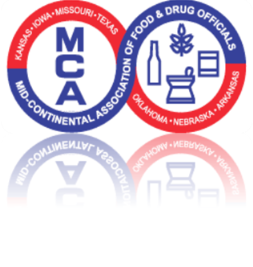 MCAFDO 2014Week of February 24, 2014 Council Bluffs, IowaMCAFDO AgendaTuesday February 26, 2013Moderators: Jeff Jackson, AR NE Regional Food Specialist                      Cary Gray, AR NW Regional Food Specialist  7:00 amRegistration8:00 amWelcomeAshley Nale, President, MCAFDO, Arkansas Department of Health8:30 amDevelopments on the Food Safety Modernization ActDennis Baker, Southwest Regional Director, FDA9:30 amFDA Office of Partnerships UpdateAngela Kohls, CSO – SIS, Office of Partnerships, FDA10:00 amBreak10:15 amStrategic Planning in Implementing Program Standards and Cooperative AgreementAngela Kohls, CSO – SIS, Office of Partnerships, FDA11:15 amPartners’ Updates (Part I)Computer Aid, IncYum! Brand FoodsConAgra, Inc11:45 amLunch1:00 pmDangerous Documents: Avoiding Land Mines in your Records and Emails (Part I)Nancy Singer, President, Compliance Alliance, Former Prosecutor, U.S. Department of Justice 2:30 pmBreak2:45 pmDangerous Documents: Avoiding Land Mines in your Records and Emails (Part II)Nancy Singer, President, Compliance Alliance, Former Prosecutor, U.S. Department of Justice 4:15 pmIntroducing the IFPTI Integration ToolkitJoseph Corby, Executive Director, AFDO4:45 pmMCAFDO Board Meeting5:15 pmAdjournWednesday February 27, 2013Moderators: Matt Bodson, AR NW Regional Food Specialist                      Jeff Lockhart, AR Central Region Food EHS7:00 amRegistration & Breakfast8:00 amChallenges with Norovirus in Food Establishments and Food ManufacturersKristen Gibson, Department of Food Science, University of Arkansas9:00 amConcept of a Stakeholder-Driven Whole-Chain Traceability SystemDr. Michael Buser and Dr. Brian D. Adam,Oklahoma State University10:00 amBreak10:15 amThe Sustainability Consortium: Sustainability Measurement and ReportingCaroline Powell,  The Sustainability Consortium11:15 amTraining Food Professionals in the 21st CenturyJoan Bowman, Vice President, External Affairs, International Food Protection Institute11:45 amMCAFDO Business Meeting12:00 pmLunch1:00 pmWal-Mart Food Safety Management SystemAdam Johnson, Senior Director, Food Safety and Health, Wal-Mart Stores Inc.2:00 pmAssociation of Food and Drug Officials UpdateClaudia Coles, AFDO PresidentWashington Department of Agriculture2:30 pmBreak2:45 pmEnvironmental Sampling in Food ManufacturersJeff Moody, Consumer Safety Officer, Kansas City District, FDA3:45 pmFDA Rapid Response Teams:  What are they and how can they aide in enhancing food safety and defense?Moderator:  Steven Mandernach, Iowa Department of Inspections and AppealsPanelists:  Claudia Coles, WA Department of AgricultureDebbra Callan, TX Department of State Health ServicesMark Buxton, MO Dept of Health and Senior ServicesJohn Thorsky, Kansas City District Director, FDA5:00 pmAdjourn